Publicado en Gijón, Asturias  el 23/06/2017 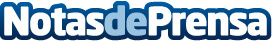 Gijón recibe a la franquicia más grande del mundoSUBWAY®, la franquicia de restauración rápida más grande del mundo, con más de 44.000 restaurantes operativos en más de 110 países, abre hoy sus puertas por primera vez en el Principado de Asturias, en concreto, en la ciudad de GijónDatos de contacto:Natalia Lopez-Maroto630636221Nota de prensa publicada en: https://www.notasdeprensa.es/gijon-recibe-a-la-franquicia-mas-grande-del Categorias: Nacional Franquicias Asturias Emprendedores Restauración http://www.notasdeprensa.es